       GROUPE 3                                                                 Champ ou filière : ELEECThème : Barrière de parking                                                 TDClasse : 1 ELEEC                                                            Durée : 1h à 1h30PRÉSENTATION (REFLEXION PÉDAGOGIQUE)                         Mise en situation : barrière de parking en panne.       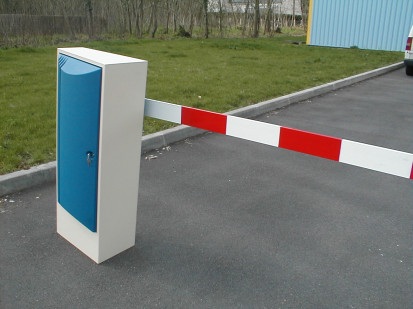 Centre d’intérêt : transmission des mouvementsDossier technique (contenu) : dossier présentation de la barrière, mise enplan des sous-ensembles, nomenclature, vues éclatées, notices….Ressource:           Documents : extraits de normes, GDI…           Logiciels : Solidworks          Vidéos exploitables : système d’embiellage de la barrière de parkingProblématique : pour quelle raison la lice ne se soulève pas ?Objectifs : identifier avec la norme, les liaisons entre solides dans un schéma cinématique et en déduire les mouvements.Décrire une solution constructive soit à partir d’une mise en plan, d’une représentation volumique ou du produit réel.Pré-requis : lecture d’une mise en plan et de la représentation d’une pièce.Utiliser les fonctionnalités de base du modeleur volumique Solidworks.Compétences : C1.1 : Décoder les schémas, plans et descriptifs concernant l’opération.                       C1.2 : Exploiter les consignes verbales ou écrites des tâches proposées.Savoirs associés : S4.6 : Représentation des ouvrages et des systèmes.STRUCTURE DU TP/TD (DOSSIER DE TRAVAIL ÉLÈVE) Étape 1 : (analyse et lecture). Analyse des documents techniques, repérage des pièces constituant les sous-ensembles cinématiquement équivalent. Étape 2 : (écriture). Compléter la chaine de transmission des mouvements.Étape 3 : (lecture). Identifier l’élément défectueux à l’origine du dysfonctionnement constaté sur la barrière de parking.Étape 4 : (lecture et écriture). Décrire la solution constructive à partir d’une mise en plan, d’un modèle numérique ou et du produit réel. (NON RÉALISÉE).